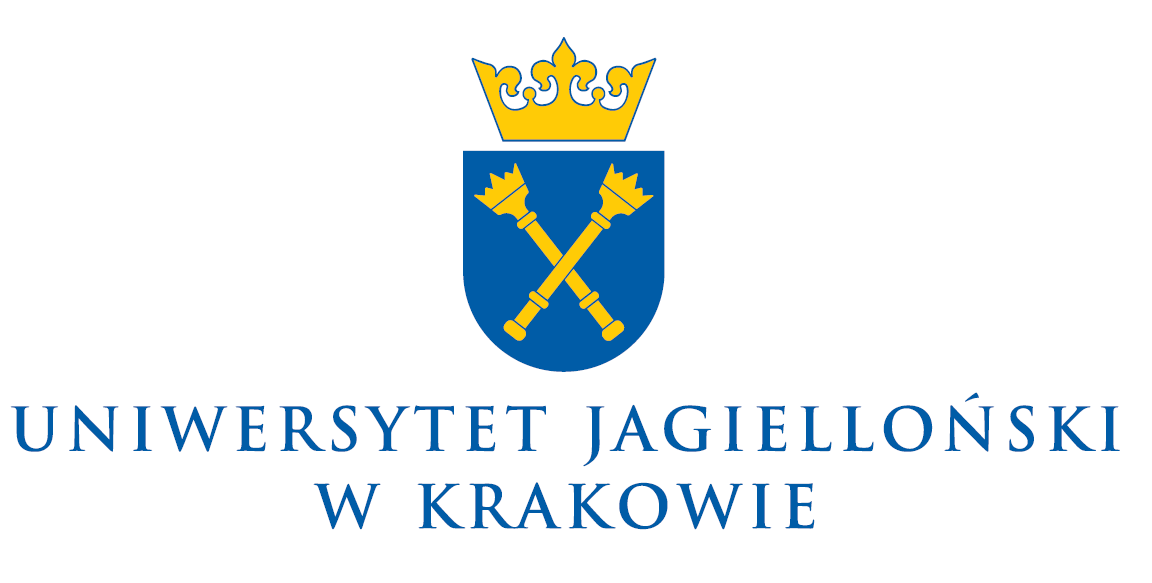 Wydział Geografii i Geologii (Times New Roman 16)Instytut (Times New Roman, 14) Tytuł rozprawy doktorskiej (Times New Roman 16, Bold )Imię i nazwisko (Times New Roman 14)Rozprawa doktorskawykonana pod opieką…..……………………………….w Zakładzie.……....…………….. Instytutu ……….………………..Kraków 2014